Муниципальное  бюджетное  дошкольное образовательное  учреждениедетский сад «Радуга» р.п.Мокшан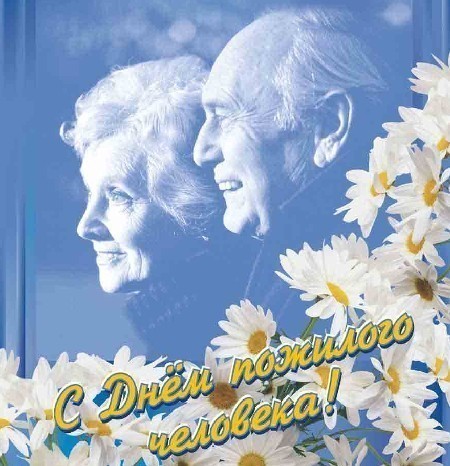 Сценарий праздника  « День пожилого человека»                                                      Музыкальный руководитель: Груднева М.В.                                 Воспитатель:Кивишева Е.Ю.2018 год.1Ведущий: Здесь в зале собрались самые родные,                    Бабушки и дедушки наши дорогие                    Всем желаем от души                   Чтоб здоровы были вы                   Чтобы внуки вас любили                    В гости чаще приходили.2Ведущий: А если вместе-                    Бабушки и внуки                    То не будет места скуке                    Ведь с бабушкой и дедушкой                     Веселы беседушки!                    И веселье мы начнём                    Частушки мы для вас споёмИсполнение частушек1.У меня на сарафане   Петушки, да петушки   В целом мире нету краше   Моей милой бабушки!2. У моей у бабушки    Новый фартук яркий    Принимай бабулечка    К празднику подарки!3. Я весь день страдать готов    Без твоих, без пирогов.    До того я настрадался    Один нос большой остался.4. А моя бабулечка    Самая затейница    Если засмеётся    Ярче солнца светится.5. Я- то в бабушку пошла,    Весела, да удала:    Я своим курносым носом    Два десятка извела6. Я на дедушку похож,    Я - неугомонный   А любимый дедушка,   Самый весёлый!7 Сейчас вы - наши бабушки - вот ваше ремесло,    Сейчас вы - дедушки, нам очень повезло! Мы вас очень любим и желаем не болеть,    И хотим вам в поздравление, дружно нашу песню спетьИсполнение песни «Бабушка с дедушкой»5. Как испечь большой пирог?    Как связать цветной носок?    Кто даст правильный совет?    Догадались или нет?    Нету бабушки родней,    Поцелуй её скорей!6. Мой дедуля дорогой,    Мы гордимся все тобой    И скажу вам по секрету:    Лучше нет на свете деда.    Буду я всегда стараться    На тебя во всём равняться!7. Бабушке- солнышко, дедушке –стих    Много здоровья вам на двоих.    Счастья желаем ещё на два века,    С днём пожилого вас человека!Следующий подарок для вас - танец «Если весело живётся» Я бабушку свою люблю-    Ей спасибо говорюА ещё и поцелую   Бабушку свою роднуюМы для вас в садочке-    Соберём листочкиИгра с бабушкой «Кто скорее соберёт листочек?»Ведущий:И вот эти вот внучатаВам сказать спасибо радыМы повторяем каждый разВместе:Мы очень, очень, любим вас!Ведущий: Вкусные ватрушки бабушка печет,И читать мне сказку совсем не устает.Вот сейчас мы и узнаем, как хорошо вы знаете сказкиНазовите героя сказки, который мог разместить в газете такое объявление. Вспомните, как называется произведение и по возможности кто его автор.Предлагаю новое корыто, избу, столбовое дворянство в обмен на стиральную машину (Старуха и «Сказки о рыбаке и рыбке» А.С. Пушкина)Несу золотые яйца (Курочка Ряба из одноименной рус. народ. сказки)Потерян ключ из драгоценного металла (Буратино из сказки «Золотой Ключик, или Приключение Буратино» А.Н. Толстого)Ветеринарные услуги с выездом в любую часть света (Айболит из одноименного произведения К.И. Чуковского)Отмою все! (Мойдодыр из одноименного произведения К.И. Чуковского)Туристическая фирма организует воздушное путешествие вдоль молочных рек и кисельных берегов(Рус. народ. сказка «Гуси-Лебеди») Игра «Добавлялки»Ок-ок-ок – стоит в поле… (Теремок)Ок-ок-ок – покатился … (колобок)Ят-ят-ят – серый волк не съел… (козлят)Су-су-су – петушок прогнал… (лису)Цо-цо-цо- снесла курочка… (яйцо)Ана-ана-ана- несут лебеди … (Ивана)Ек-ек-ек – не садись на… (пенек) Сейчас наши дедушки будут соревноваться со своими внуками.Игра «Кто быстрее загонит машину в гараж»Ведущий:Сказку будем продолжатьБудут детки подрастатьБабушкам и дедушкам-Лучшая наградаВедущая: А сейчас ребята покажут  вам  сценку «Чья бабушка лучше»Сценка “Чья бабушка лучше”. 
Звучит музыка “Голоса птиц”. Появляется медвежонок. Он напевает песенку. 
Медвежонок: 
Мне бабушка меду бочонок дала, 
Мне ягодок вкусных она принесла! 
На свете всех лучше бабуля моя! 
Тебе эта песенка, песня моя. 
Появляется Лиса. 
Лиса: Что это ты тут напеваешь, Мишенька? 
Мишка: А это я песенку про бабушку сочинил. Бабушка у меня знаешь, какая хорошая. 
Лиса: Да чем же она хороша? 
Мишка: Мед мне приносит, ягоды. Ей для меня ничего не жалко. 
Лиса: Мед, ягоды…Только и всего?! А вот моя бабушка, моя бабушка лучше твоей! 
Мишка: Это еще почему? 
Лиса: Да потому, что моя бабушка учит меня всяким хитростям. 
Мишка: Каким таким хитростям? 
Лиса: Как ловить уточек, 
           Как щипать курочек, 
           Как зайцев догонять 
           И как следы заметать. 
            Моя бабушка самая лучшая на свете! 
Мишка: Нет моя! 
Лиса и Миша спорят. Появляется лягушонок. 
Лягушонок: Ква-ква-ква! Рассмешили вы меня… Да все лягушата знают, что лучше моей бабушки не найти: песни для меня распевает, комаров быстрее всех глотает, а еще меня от цапли защищает. Моя бабушка лучшая! Ква! 
Мишка: Нет моя! 
Лиса: А я говорю – моя! 
Звери спорят. Появляется девочка и напевает песенку. 
Девочка: 
Очень молодая бабушка моя, 
Милая моя, добрая моя. 
До чего ж красивая бабушка моя- 
На нее похожа буду я. 
Видит зверей. 
Вы что такие сердитые, зверюшки? Чего щеки надули? Или обиделись на кого-то? 
Звери: Мы друг на друга обиделись. 
Девочка: Почему? 
Мишка: Мы спорили, чья бабушка лучше. 
Девочка: Ах, вы глупые зверюшки! Да разве хоть кто-нибудь может сравниться с моей бабушкой?! Какие она пирожки печет, какие сказки рассказывает, какие теплые варежки вяжет мне к зиме! Лучше моей бабушки не найти на всем белом свете! 
Звери вопросительно смотрят на девочку. Девочка: 
Запомните спорщики, милые дети: 
Для каждого внука всех лучше на свете 
Вместе: Своя, родная, бабушка дорогая!8. Дедушек и бабушек очень я люблю-    Им сегодня добрые слова я говорю!    Я желаю всем кто в зале     Чтоб вам десять пенсий дали!Чтоб подарки вам дарили,Чтобы вас боготворили,Чтобы жизнь была чудеснейЧтоб вы шли по жизни с песней!Песня – танец «Страна чудес»Дедушки и бабушки,Живите много лет!И сейчас откроем вам Мы один секрет…Все вместе:Чтобы в радости вам жить Надо вам внучат любить!С праздником вас, дорогие наши!«Мы желаем счастья вам»Сценарий праздника,  посвященного  Международному дню пожилых людей.Цель:- воспитывать уважительное отношение к старшему поколению;вызывать у детей интерес к музыкальным номерам, играм нашего народа; способствовать преемственности в семейном воспитании.Задачи: - учить детей петь знакомые песни, читать выразительно стихи о бабушке и о дедушке, закреплять умения детей двигаться под музыку. - развивать эмоциональную отзывчивость, учить различать смену настроения, развивать умение анализировать проблемные ситуации. - воспитывать любовь к близким, уважение к людям преклонного возраста, желание им помочь.Звучит музыка «Мы желаем счастья вам», дети входят в зал.Ведущая: Октябрь – дождливый месяц в ожиданье снега                   Итог труда, любви, веселых летних дней                   В знак преклоненья перед жизнью человека                   Нам дарит праздник пожилых людей .                    Родные наши, вас мы поздравляем.                    Желаем вам мы мира и добра,                    Пускай глаза ваши, лишь от любви сияют,                    А слез и горя в них не будет никогда.Дети: Здравствуйте, дедушки! Здравствуйте, бабушки!Ведущая: От чего же на капельку солнца прибавилось в мире?От чего же на капельку счастья прибавилось в мире?От чего же на капельку лучше сделалась жизнь?От того , что мы вместе здесь собрались!Все спешат сегодня светлый праздник справить,Только не забудьте пожилых поздравить!1реб: Все что в жизни самое лучшее, мы сегодня желаем для вас!          Солнца ясного, благополучия, теплых слов и приветливых глаз.2реб: Ну а самое, самое главное пусть не старят вам душу года,Здоровье покрепче чтоб век не болеть, жить не тужить, и душой не стареть.3реб: Желаем, чтоб сердце ритмично стучало , чтоб годы замедлили бег.         Чтоб беды отпали, печаль не встречалась, и счастья хватало на век.4реб: Дорогие наши бабушки, милые для вас,          Песню очень славную споем сейчас для вас!Песня «Для любимой бабушки»         Международный день пожилых людей в России отмечается с 1992г. И вот теперь у нас существует праздник, когда пожилым людям мы оказываем  особое  внимание -1 октября. Этот праздник  у нас в саду становиться традицией. И называется он «Мы желаем счастья вам».                                  Нынче праздник, день осеннийСколько радостных речей!Принимайте поздравленияИ от нас – и от малышей!Выходят дети 2 мл.гр. Танец «Тучка»Вед. Дорогие наши бабушки и дедушки! Желаем мы вам, дорогие, здоровья,  Чтоб не было причин грустить.  И в полном здравии, конечно,  До свадьбы правнуков дожить!Выходят дети ср.гр. Танец «Если весело живётся сделай так»Вед. Говорят, что улыбка – это молодость души, посмотрите как хорошо  выглядят  наши гости.                          Пусть лицо озаряет улыбка                        Даже если седины как снег.                         Возраст – это, наверно, ошибка                         Если молод душой человек.Сейчас наши дедушки будут соревноваться со своими внуками.Игра «Кто быстрее загонит машину в гараж»Вед. Но какой же праздник без сказочных героев, ведь они всегда приходят к нам на праздник. Чтоб шли потехи на «ура», мы приглашаем к нам сюда, Тех, с кем встречи очень ждем, они придут, как только позовем.  Крикнем дружно: раз, два, три, мы скучаем, где вы?Входят Кикимора Болотная и старичок Лешачок.Кики. Привет, крошки. Ох, устали мои ножки. Долго я к вам собиралась, скрупулезно наряжалась.Отскоблила грязь от тела, платье лучшее надела,Вилкой волосы чесала, спичкой зубы ковыряла.Ножниц в доме не нашлось, ногти обгрызать пришлось.Наконец, на праздник пришла, старичка Лешавечка с собой привела.Леший. Кланяюсь вам, гости дорогие! С этой минуты вы мне родные.Так и лежал бы я на печи, пряники грыз да ел калачи.И не пойму, хоть рад я до слез, неужто знакомство наше всерьез?Кики. Конечно всерьез. Давай скорее знакомиться! Только знакомство наше будет необычным. Каждому з нас надо громко, громко себя назвать. Приготовились три…Лешачок. Подожди Кики это должно быть очень интересно, но мы ведь не поймем кого как зовут. Давай начнем знакомиться по порядку.Кики. Вот те здрасьте, так до утра не перезнакомишься.Лешачок. Ну ладно, будь по-твоему.Кики.Ну что ребята, набрали как можно больше воздуха и громко на счет 1,2,3, надо назвать свое имя.Игра «Назови свое имя».Кики. Меня зовут Кикимора Болотная. Но я дама модная.Лешачок. Ну а я леший или Лешачок, живу в густом лесу по соседству с Кикиморой, получили мы ваше приглашение и поспешили к вам на праздник, ведьмы все-таки люди пожилые, хотя в душе всегда молодые.Кики. Скажите, ребятки, вы гостей уже поздравили?Дети. Да.Кики. А мы нет. Ну ладно мы исправимся, принимайте поздравления.Лешачок. (вручает узелок). Мы дарим вам здоровье, доброту, пытливый ум и здоровое любопытство! Они в этом узелке. Не теряйте их. И не развязывайте узелок, а то все эти качества вмиг покинут вас. С ними вы можете достичь многого.Кики. А я вручаю свой любимый рисунок  «Костяные ножки», чтобы вы поглядывали  на них и резво бегали по дорожке. А теперь поиграем с бабушками и дедушками.Игра «Повяжи платок». Вызываются два участника. Кто первым повяжет платок на воздушный шар и нарисует на нем смешную рожицу фломастером.Кики. Ох, и шустрые ваши бабушки и дедушки.Вед. Они не только шустрые, но и знают много всего и могут ответить на любой вопрос. Ведь не зря у них  внук и внучка почемучка.Лешачок. А мы тоже сейчас проверим наших почемучек, на-ка дружно отвечайте.1.Ароматное варенье,Пироги на угощенье,    Вкусные оладушкиУ любимой…  (бабушки)2. Он трудился не от скуки,У него в мозолях руки,А теперь он стар и седМой родной, любимый …(дед).3.Он научит вас трудитьсяОт души повеселиться,Всем ребятам он пример –Наш родной ….(пенсионер).4. Осень праздник подарилаИ поздравить не забылаЯсным солнышком к обедуНаших бабушку и …(деду)5. На портрете парень бравый –Это дед мой молодой.И горжусь я им по праву,Хоть он стал совсем…( седой).6. С бабушкой моей вдвоемВсем пример мы подаем.И гостей мы встретим с нейВ праздник пожилых ….(людей).Вед. Пора ребятам и поплясать ножки размять.Танец подг.группыЛешачок. А мне вот интересно знать, знают ли наши гости песни.Вед. Я думаю, что знают!Кики. А давай проверим?Игра «Угадай песню»Вед. Уважаемые гости, вы должны отгадать песни о растениях.- Из кинофильма доброго «Девчата»…А пели песню эту все когда-то.Такие песни нет не исчезают,Услышишь - льдинки на душе растают,В особенности если ты влюблен,А песня та зовется  …(Старый клен).2. Песня русская, из древней старины.В ней страданья от большой любви видны.За рекой широкой друг ее, мужчина,По нему тоскует …(Тонкая рябина).3. Навечно в нашей памяти остались,Хоть на экране жили и любили.Станицами во всем соревновалисьИ под единым небом хлеб растили.А героиню звали все Галина,Из фильма песня ..(Ой, цветет калина)4.По России их довольно многоА цветут – белеет вся земля.Словно часовые на дорогахСтоят, красуясь…(Тополя)5.О них писали многие поэты,В народной песни все они воспеты.За белый ствол и до земли их косы…Я говорю про русские …(Березы).6. Воистину, прекрасно это чудо!Мартынов пел, что их «я не забуду»Мечтал вновь и вновь весны дождаться,Чтоб белой дымкою полюбоваться.И Басков вторит, глядя в высоту…Узнали песню… (Яблони в цвету).Вед. Говорят, с детства не научишься, всю жизнь намучишься. А нашим бабушкам все по плечу. Давайте посмотрим, какую красоту сейчас наши гости сотворят. Надо из этих цветных макаронных изделий сделать бусы.Игра «Сделай бусы»Вед. Давайте посмотрим, какие бусы получились у наших рукодельниц. Молодцы.А теперь послушаем стихи:Лешачок. Посмотрите, что я в лесу нашел, может кто-то  из вас потерял (показывает галош).Кики: Видела, видела, вот эти бабушки и дедушки в галошах приходили грибы собирать, и обронили.Лешак. Неужели это их галоши?Кики. А мы сейчас проверим.Игра « Бег в галошах».Лешачок . И правда они потеряли, вон как бегают быстро.Кики: Хорошо нам было с вами, веселитесь дальше сами.            Кики, нам пора прощаться, восвояси убираться.Лешачок. Чао, крошки! Уносим ножки!Вед. Ну а наши ребята хотят дать обещание своим родным.Мы будем постель –Мы будем пол –Мы будем пыльМы будем посуду –Мы будем цветы –Мы будем тарелки  -Мы будем ложки –Мы будем крошки со стола –Мы будем комнату –ПесняВед. Не хотелось бы нам расставаться, праздник дружный, веселый такой.Желаем вам веселья, потому что оно не кому не мешает;Здоровья, потому, что его всегда не хватает;Удачи, потому, что удача приходит не часто;И конечно любви и семейного счастья!Песня-танец «Большой хоровод»